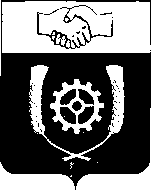      РОССИЙСКАЯ ФЕДЕРАЦИЯ                                    АДМИНИСТРАЦИЯ   МУНИЦИПАЛЬНОГО РАЙОНА                КЛЯВЛИНСКИЙ                Самарской области              ПОСТАНОВЛЕНИЕ                 08.10.2021 г. № 411О признании утратившими силу отдельных постановлений администрации муниципального района Клявлинский В целях приведения нормативных правовых актов администрации муниципального района Клявлинский  в соответствии с постановлением Правительства РФ от 25.06.2021 N 990 "Об утверждении Правил разработки и утверждения контрольными (надзорными) органами программы профилактики рисков причинения вреда (ущерба) охраняемым законом ценностям", рассмотрев представление прокуратуры Клявлинского района от 30.09.2021 г. №07-03-2021/Прдп333-21-20360033 «Об устранении нарушений законодательства о государственном контроле (надзоре) и муниципальном контроле в Российской Федерации» Администрация муниципального района Клявлинский ПОСТАНОВЛЯЕТ : 1. Признать утратившими силу следующие постановления администрации муниципального района Клявлинский :- от 28.09.2021 г. №384 «Об утверждении Программы профилактики рисков причинения вреда (ущерба) охраняемым законом ценностям в сфере муниципального земельного контроля в границах муниципального района Клявлинский на 2022 год»; - от 28.09.2021 г. №385 «Об утверждении Программы профилактики рисков причинения вреда (ущерба) охраняемым законом ценностям в сфере муниципального контроля на автомобильном транспорте и в дорожном хозяйстве в границах вне границ населенных пунктов в границах муниципального района Клявлинский на 2022 год»; - от 28.09.2021 г. №386 «Об утверждении Программы профилактики рисков причинения вреда (ущерба) охраняемым законом ценностям в сфере муниципального жилищного контроля в муниципальном районе Клявлинский на 2022 год». 2. Разместить настоящее постановление на официальном сайте администрации муниципального района Клявлинский в информационно-телекоммуникационной сети «Интернет».3. Настоящее постановление вступает в силу со дня его принятия и распространяется на правоотношения, возникшие с 28.09.2021 г.         4. Контроль за выполнением настоящего постановления возложить на первого заместителя Главы муниципального района Клявлинский Климашова П.Н.Князева Г.В.Глава муниципального района Клявлинский                                      И.Н. Соловьев 